Recruitment Materials Version 1.0 - 02.11.2022Research Social Media Post Version 2.0 – 02.11.2022(Social media platforms to include Facebook, Instagram, Twitter and LinkedIn)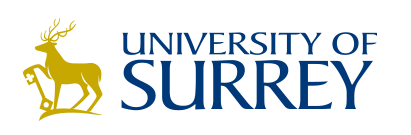 **Participants with Type 2 Diabetes wanted!**If you have been diagnosed with Type 2 Diabetes and are interested in the role of nutrition in the management of your disease, read on….We are two master’s students from the University of Surrey who are undertaking a research project as part of our MSc in Nutritional Medicine.  We are seeking your valuable input into our research by asking you to please complete a short 10-minute questionnaire with the option of attending a free online nutrition and cooking class.  Participants must be aged 18 years and over.  To take part please click on the link below which will take you to our participants information sheet, consent form and questionnaire.  Recruitment will close on the 7th March, 2023.https://surreyfahs.eu.qualtrics.com/jfe/form/SV_cDaYxvn7jIApWJMAll responses will be anonymised and any personal data will be handled in accordance with the General Data Protection Regulation and UK Data Protection Act (2018).  This study has been reviewed and issued a favourable ethical opinion from the University of Surrey ethics committee reference FHMS 22-23 007 EGA.Research Recruitment Email Version 2.0 02.11.2022 Sent on behalf of Darina Kelly and Nancy ManifoldDear All,We are looking for participants with Type 2 Diabetes (T2D) to take part in a research project which focuses on the role of diet in the management of T2D.  The first part of the research is a short questionnaire (10 mins) and for those eligible who are interested to learn more, part two includes a free online nutrition class and cooking demonstration (75 mins)!    Participants must be aged 18 years and over.  All responses will be anonymised and any personal data will be handled in accordance with the General Data Protection Regulation and UK Data Protection Act (2018).  This study has been reviewed and issued a favourable ethical opinion from the University of Surrey ethics committee.If you have any questions, please email Nancy Manifold or Darina Kelly at the University of Surrey:nm00886@surrey.ac.ukdk00479@surrey.and.ukTo take part please click on the link below…. https://surreyfahs.eu.qualtrics.com/jfe/form/SV_cDaYxvn7jIApWJM